                                                           ПОЛОЖЕНИЕо проведении  открытого XI турнира «Tavrika Cup» по жиму лежа и становой тяге среди мужчин и женщин под патронатом Главы Республики Крым Аксёнова С.В.1. ЦЕЛЬ ПРОВЕДЕНИЯ СОРЕВНОВАНИЙСоревнования по жиму лежа проводятся с целью популяризации пауэрлифтинга, жима лежа и привлечения молодежи к систематическим занятиям спортом.2. ДАТА И МЕСТО ПРОВЕДЕНИЯ СОРЕВНОВАНИЙДесятый открытый турнир «Tavrika Cup» по жиму штанги лежа среди мужчин и женщин состоится 24-25 июня 2017 года в пгт.Гурзуф, ДК санатория Гурзуфский.Турнир «Tavrika Cup» проводится в трёх дивизионах – Экипировочный, Софт-экипировочный и без экипировочный, среди Любителей и Про. С присвоением разрядов и званий КАСВС и АНО «НАП» вплоть до Элиты России.3. РУКОВОДСТВО ОРГАНИЗАЦИЕЙ И ПРОВЕДЕНИЕМ СОРЕВНОВАНИЙРуководство организацией и проведением соревнований осуществляется Крымской Ассоциацией Силовых видов спорта при поддержке Автономной некоммерческой организации «Национальная ассоциация пауэрлифтинга», являющейся самостоятельной международной структурой.Главный судья соревнований -  Горбунов Вячеслав Анатольевич (тел.. +7(978)781-38-29).Главный секретарь соревнований – Галактионова Маргарита Игоревна4. УЧАСТНИКИ СОРЕВНОВАНИЙ Соревнования по жиму лёжа и становой тяге проходят в следующих возрастных категориях: Юноши: 13-15, 16-17, 18-19 лет.Юниоры: 20-23 лет.Мужчины: 24-39 лет.Женщины: женщины, девушки (13-19лет), Юниорки (20-23лет), Мастерс (40+)Ветераны (мужчины): 40 - 49, 50 - 59, 60 - 69, 70 - 79, 80 - + лет.Возрастная категория: согласно даты рождения спортсмена.Соревнования проходят в следующих весовых категориях:Женщины: 44 кг, 48 кг, 52 кг, 56 кг, 60 кг, 67,5 кг, 75 кг, 82,5 кг, 90 кг, 90+ кг.Мужчины: 52 кг, 56 кг, 60 кг, 67,5 кг, 75 кг, 82,5 кг, 90 кг, 100 кг, 110 кг, 125 кг, 140 кг, 140+ кг.4.2. К участию в соревнованиях допускаются спортсмены, оплатившие соревновательный взнос в размере 1500 руб. Соревновательный взнос за участие спортсмена в двух и более номинациях,  дополнительно составит 1000руб.  По версии ЛЮБИТЕЛИ участники дополнительно оплачивают 750 рублей (однократно) с человека для проведения выборочного тестирования спортсменов на применение допинга. При отсутствии годового взноса за 2017 год АНО «НАП», спортсмен должен уплатить дополнительно 500-750 рублей годового взноса (в зависимости от возраста).5. НАГРАЖДЕНИЕСпортсмены, занявшие 1-3 места, награждаются медалями и сертификатами.Атрибуты награждения финансируются организациями, которые проводят соревнования.          6. ФИНАНСИРОВАНИЕ И УСЛОВИЯ ПРИЕМА6.1. Соревнования проводятся за счет спонсорских средств и взносов участников за участие в соревнованиях. 6.2. Расходы по организации соревнований (аренда оборудования и его транспортировки, атрибутика, канцелярские товары и изготовление полиграфической продукции) - за счет Организатора соревнований и спонсорских средств.6.3. Командировочные расходы участников, тренеров-представителей и судей относятся к организациям, которые командируют.7. ЗАЯВКА7.1. Предварительные заявки * (см. приложение) направляются на e-mail:crimeapower@mail.ru или https://vk.com/galaktionova_margarita Прием предварительных заявок заканчивается 19 июня 2016 года.7.2. В предварительных заявках должно быть указано: 1.фамилия, имя, 2.дата рождения, 3.номинация,4.дивизион, 5.весовая категория, 6.возрастная категория.7.3. Окончательные (личные) заявки подаются в мандатную комиссию в день приезда.7.5. В случае несвоевременной подачи предварительной заявки, но желая принять участие в соревнованиях, спортсмены будут иметь право выступить в открытой категории. Эти заявки можно будет подать в адрес главного судьи соревнований, или непосредственно в день приезда. В этом случае спортсмену необходимо оплатить штраф в размере стартового взноса (1000+1000).7.7. На взвешивания спортсмен должен иметь паспорт гражданина или документ удостоверяющий его личность и дату рождения, страховой полис. Организация не принимает на себя никаких обязательств за повреждения, травматизм, индивидуальные травмы, включая летальные случаи, во время проведения соревнований.8. ПРИЛОЖЕНИЕЭТО ПОЛОЖЕНИЕ ЯВЛЯЕТСЯ ОФИЦИАЛЬНЫМ ВЫЗОВОМ НА СОРЕВНОВАНИЯ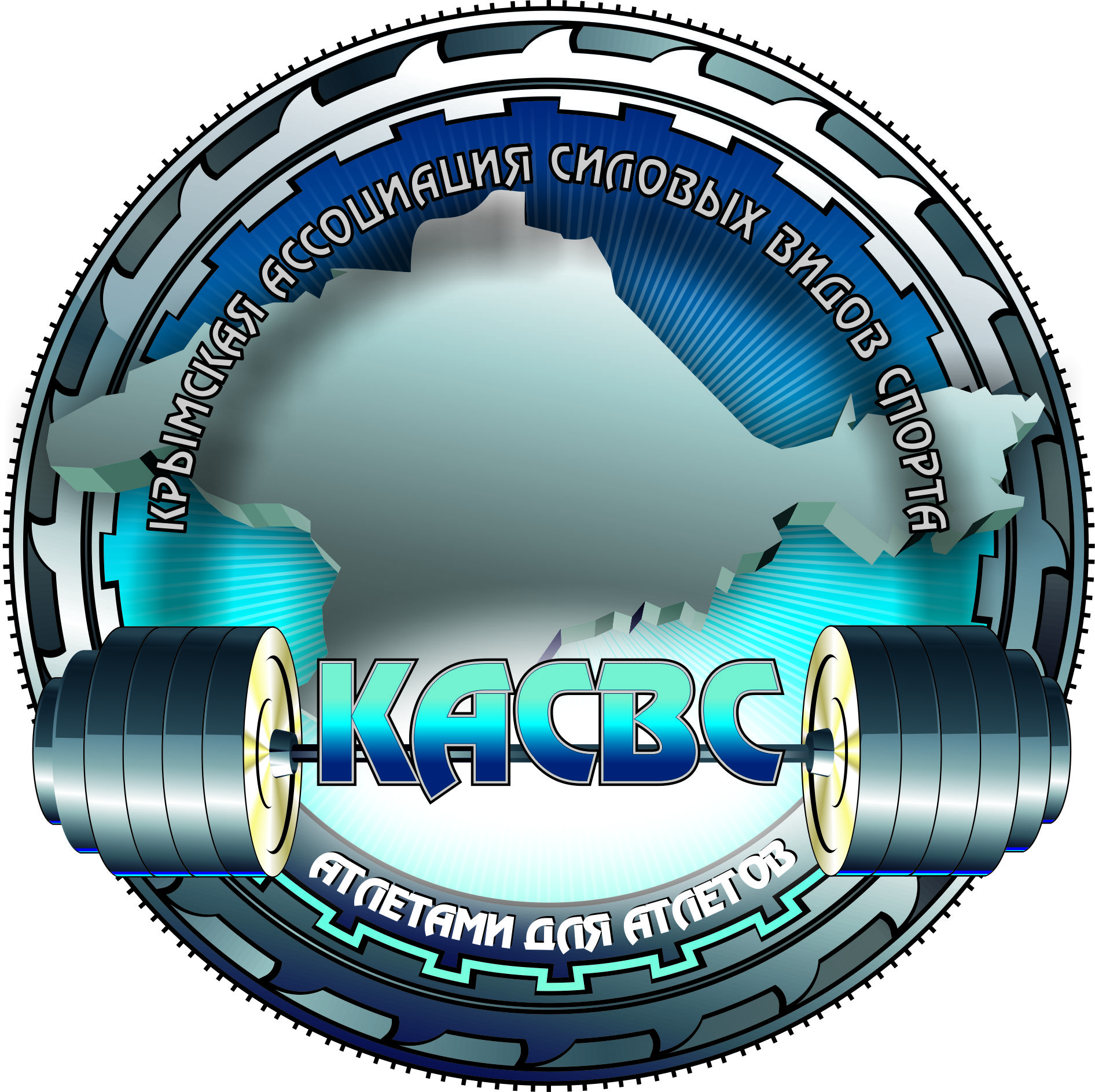 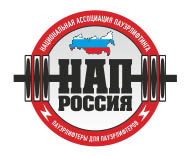 УтверждаюПрезидент КСВСГорбунов В. А._________
УтверждаюПрезидент КСВСГорбунов В. А._________
Заявкана участие в VII турнире «Кубок Таврики»,АР Крым, пгт. ГурзуфЗаявкана участие в VII турнире «Кубок Таврики»,АР Крым, пгт. ГурзуфЗаявкана участие в VII турнире «Кубок Таврики»,АР Крым, пгт. ГурзуфЗаявкана участие в VII турнире «Кубок Таврики»,АР Крым, пгт. ГурзуфЗаявкана участие в VII турнире «Кубок Таврики»,АР Крым, пгт. ГурзуфЗаявкана участие в VII турнире «Кубок Таврики»,АР Крым, пгт. ГурзуфЗаявкана участие в VII турнире «Кубок Таврики»,АР Крым, пгт. ГурзуфЗаявкана участие в VII турнире «Кубок Таврики»,АР Крым, пгт. ГурзуфЗаявкана участие в VII турнире «Кубок Таврики»,АР Крым, пгт. ГурзуфЗаявкана участие в VII турнире «Кубок Таврики»,АР Крым, пгт. Гурзуф№Фамилия, имяДата рож.Розряд, званиеГород / областьСпортКлубВесовая категорияДивизион(Экипа, Безэкипа)Номинацияжим/тягаТренерБез экипировочный дивизион Без экипировочный дивизион Без экипировочный дивизион Без экипировочный дивизион Без экипировочный дивизион Без экипировочный дивизион Без экипировочный дивизион Без экипировочный дивизион Без экипировочный дивизион Без экипировочный дивизион экипировочный дивизионэкипировочный дивизионэкипировочный дивизионэкипировочный дивизионэкипировочный дивизионэкипировочный дивизионэкипировочный дивизионэкипировочный дивизионэкипировочный дивизионэкипировочный дивизион